TOKYO FUJI IBARAKI 5D3N ซุปตาร์ ฟรุ้งฟริ้ง อมชมพูกำหนดการเดินทางเดือนมีนาคม-เมษายน 2561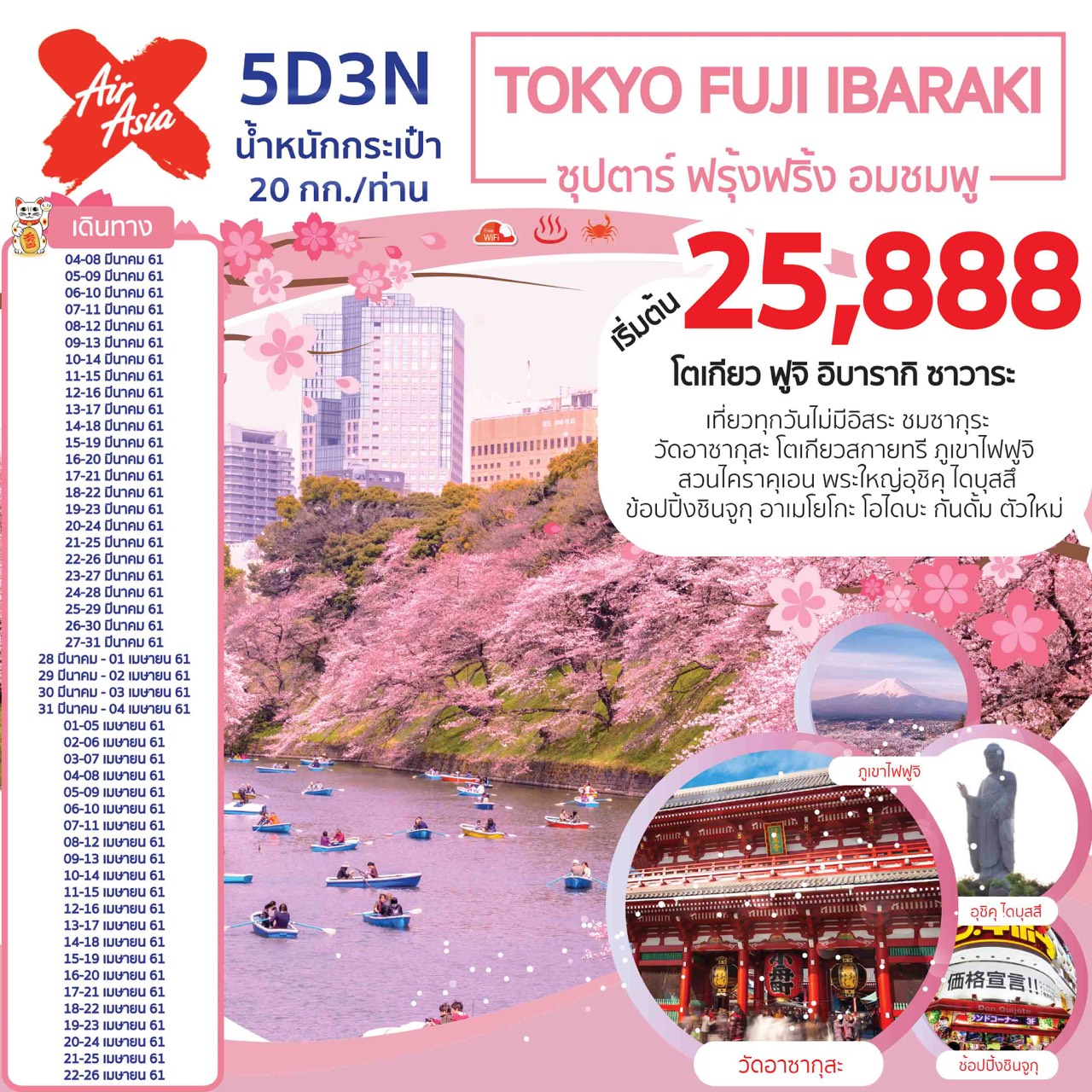 โดยสายการบินแอร์เอซียเอ็กซ์ (XJ)โตเกียว ฟูจิ อิบารากิ ซาวาระ เที่ยวทุกวันไม่มีอิสระ  ชมซากุระ ณ สวนอุโนะ วัดอาซากุสะ ผ่านชมโตเกียวสกายทรี สัมผัสความยิ่งใหญ่ของภูเขาไฟฟูจิ ชมสวนดอกไม้ สไตล์ญี่ปุ่น ณ สวนไคราคุเอนนมัสการพระใหญ่อุชิคุ ไดบุสสึ พระพุทธรูปปางยืนที่สูงที่สุดในประเทศข้อปปิ้งสุดมันส์ชินจูกุ อาเมโยโกะและโอไดบะ ชมกันดั้ม ตัวใหม่ พร้อมประจำการอาบน้ำแร่ธรรมชาติ ดินเนอร์ขาปูยักษ์ FREE WIFI ON BUSมีน้ำดื่มบริการบนรถบัสวันละ 1 ขวด** ปล. ไม่มีราคาเด็ก เนื่องจากเป็นราคาพิเศษ / ราคาเด็กอายุต่ำกว่า 2 ปี (Infant) ท่านละ 7,900 บาท ราคานี้ไม่รวมค่าทิปไกด์ท่านละ 1,000 บาท/ทริป**วันแรก     	กรุงเทพ   สนามบินดอนเมือง 20.30 น.	พร้อมกันที่ สนามบินนานาชาติดอนเมือง ชั้น 3 อาคารผู้โดยสารระหว่างประเทศ เคาน์เตอร์ สายการบิน AIR ASIA X เจ้าหน้าที่ของบริษัทฯ คอยให้การต้อนรับ และอำนวยความสะดวกในการเช็คอิน23.45 น.	เหิรฟ้าสู่ เมืองนาริตะ ประเทศญี่ปุ่น โดยเที่ยวบินที่ XJ600สายการบิน AIR ASIA X ใช้เครื่อง AIRBUS A330-300 จำนวน 377 ที่นั่ง จัดที่นั่งแบบ 3-3-3  (น้ำหนักกระเป๋า 20 กก./ท่าน หากต้องการซื้อน้ำหนักเพิ่ม ต้องเสียค่าใช้จ่าย) บริการอาหารและเครื่องดื่มบนเครื่อง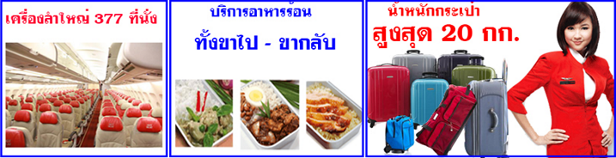 วันที่สอง  	สนามบินนาริตะ - โตเกียว - วัดอาซากุสะ – โตเกียวสกายทรี (ถ่ายรูป) - สวนดอกไม้ฮานะโนะมิยาโกะ - โกเท็มบะ แฟคทอรี่ เอ้าท์เลท - แช่น้ำแร่ธรรมชาติ + ดินเนอร์ ขาปูยักษ์08.00 น.	เดินทางถึง สนามบินนาริตะ ประเทศญี่ปุ่น นำท่านผ่านขั้นตอนการตรวจคนเข้าเมืองและศุลกากร เรียบร้อยแล้ว (เวลาที่ญี่ปุ่น เร็วกว่าเมืองไทย 2 ชั่วโมง กรุณาปรับนาฬิกาของท่านเพื่อความสะดวกในการนัดหมายเวลา) ***สำคัญมาก!! ประเทศญี่ปุ่นไม่อนุญาตให้นำอาหารสด จำพวก เนื้อสัตว์ พืช ผัก ผลไม้ เข้าประเทศ หากฝ่าฝืนมีโทษปรับและจับจากนั้นนำท่านเดินทางสู่เมือง เมืองโตเกียว นำท่านนมัสการเจ้าแม่กวนอิมทองคำ ณ วัดอาซากุสะ วัดที่ได้ชื่อว่าเป็นวัดที่มีความศักดิ์สิทธิ์ และได้รับความเคารพนับถือมากที่สุดแห่งหนึ่งในกรุงโตเกียว ภายในประดิษฐานองค์เจ้าแม่กวนอิมทองคำที่ศักดิ์สิทธิ์ ขนาด 5.5 เซนติเมตร ซึ่งมักจะมีผู้คนมากราบไหว้ขอพรเพื่อความเป็นสิริมงคลตลอดทั้งปี ประกอบกับภายในวัดยังเป็นที่ตั้งของโคมไฟยักษ์ที่มีขนาดใหญ่ที่สุดในโลกด้วยความสูง 4.5 เมตร ซึ่งแขวนห้อยอยู่ ณ ประตูทางเข้าที่อยู่ด้านหน้าสุดของวัด ที่มีชื่อว่า “ประตูฟ้าคำรณ” และถนนจากประตูเข้าสู่ตัววิหารที่ประดิษฐานเจ้าแม่กวนอิมทองคำ มีชื่อว่า ถนนนากามิเซะ ซึ่งเป็นที่ตั้งของร้านค้าขายของที่ระลึกพื้นเมืองต่างๆ มากมาย อาทิ ขนมนานาชนิด ของเล่น รองเท้า พวงกุญแจที่ระลึก ฯลฯ ให้ทุกท่านได้เลือกซื้อเป็นของฝากของที่ระลึกอิสระ และท่านสามารถเดินไปถ่ายรูปคู่กับหอคอยที่สูงที่สุดในโลก แลนด์มาร์กแห่งใหม่ของกรุงโตเกียว ณ ริมแม่น้ำสุมิดะ หอคอยโตเกียวสกาย ทรี (Tokyo Sky tree) (ไม่รวมค่าขึ้นหอคอย) หอส่งสัญญาณโทรคมนาคมที่สูงที่สุดในโลก ... เปิดให้บริการเมื่อ  วันที่ 22 พฤษภาคม  2555 โดยหอนี้มีความสูง 634 เมตร สามารถทำลายสถิติความสูงของหอกวางตุ้ง ในมณฑลกว่างโจว ซึ่งมีความสูง 600 เมตร และหอซีเอ็น ทาวเวอร์ ในนครโทรอนโต ของแคนาดา มีความสูง 553 เมตร ทิวทัศน์ของ หอคอยโตเกียวสกายทรี ที่บรรจุเทคโนโลยีแนวหน้าสุดสามารถมองเห็นได้จากละแวกวัดอาซะกุซ่าที่เต็มไปด้วยกลิ่นอายแบบเมืองเก่าของเอะโดะเที่ยง	บริการอาหารกลางวัน ณ ภัตตาคาร (2)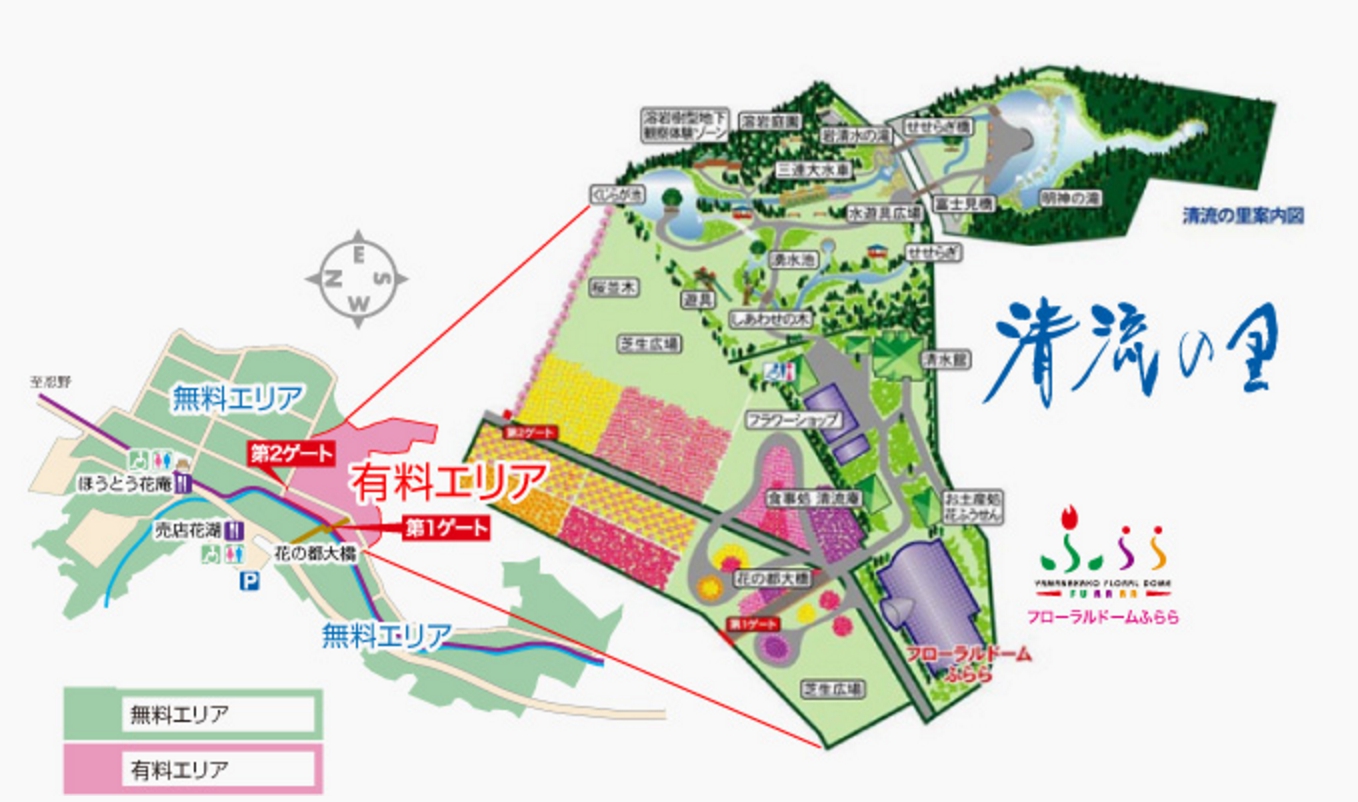 เดินทางสู่ สวนดอกไม้ฮานะโนะมิยาโกะ (Hananomiyako Flower Park) สวนดอกไม้ที่เรียกได้ว่างดงามที่สุดแห่งหนึ่งในบริเวณๆ ภูเขาไฟฟูจิ สวนดอกไม้ขนาดใหญ่ใกล้กับทะเลสาบยามานะกะและภูเขาไฟฟูจิ มีพื้นที่ถึง 300,000 ตารางเมตร หรือประมาณ 87.5 ไร่ มีดอกไม้หลายพันธุ์ ที่ปลูกไว้ให้นักท่องเที่ยวได้เดินทางมาชมตลอดทั้งปี ภายในสวนนอกจากทุ่งกว้างแล้วนั้นยังมีดอกไม้ที่ถูกปลูกไว้ในโดมขนาดใหญ่ เพื่อที่ว่าหากวันใดที่มีฝนตก ยังสามารถสัมผัสความงามของดอกไม้ในร่มได้ ไฮไลท์!!! น้ำตกเมียวจิน น้ำตกสูง 10 เมตร ยาว 800 เมตร ภายในสวน บริเวณรอบๆ น้ำตกยังมีกังหันและ มุมถ่ายรูปให้ท่านได้เพลิดเพลินกับการเก็บภาพประทับใจตามอัธยาศัย  ท่านสามารถเข้าชมดอกไม้ได้ตั้งแต่ฤดูใบไม้ผลิจนถึงฤดูใบไม้ร่วง ทางสวนมีตารางบอกช่วงเวลาดอกไม้บาน ว่าช่วงไหนมีดอกไม้อะไรให้ท่านได้เพลิดเพลินกับสีสันของดอกไม้นานาพันธุ์ (ปลายเดือนเมษายน-กลางเดือนพฤษภาคม : ดอกทิวลิป, เดือนมิถุนายน-กลางเดือนกรกฎาคม : ดอกป๊อปปี้,แคลิฟอร์เนียป๊อปปี้, เดือนกรกฏาคม-เดือนกันยายน : ดอกบานชื่น,ดอกคอสมอส และดอกทานตะวัน เป็นต้น) เดินทางสู่ โกเท็มบะ แฟคทอรี่ เอ้าท์เลท ให้ท่านได้ช้อปปิ้งอย่างจุใจกับสินค้าแบรนด์เนมที่แหล่งรวมสินค้านำเข้าและสินค้าแบรนด์ญี่ปุ่นโกอินเตอร์มากมาย เช่น MK MICHEL KLEIN, MORGAN, ELLE, CYNTHIA ROWLEY, DIFFUSIONE TESSILE ฯลฯ เลือกซื้อ กระเป๋าไฮไซ BALLY, PRADA, GUCCI, DIESEL,TUMI,GAP, ARMANY ฯลฯ เลือกดูเครื่องประดับ และนาฬิกาหรูอย่าง TAG HEUER, AGETE, S.T.DUPONT, TASAKI, LONGINES ฯลฯ รองเท้าแฟชั่น HUSH PUPPIES, SCOTCH GRAIN, SKECHERS, HOGAN ฯลฯ หรือเลือกซื้อสินค้าสำหรับคุณหนู AIGLE, BANDAI ASOBI, HAKKA KIDS และสินค้าอื่นๆ อีกมากมาย ได้เวลานำท่านเข้าสู่ที่พักค่ำ	บริการอาหารค่ำ ณ ภัตตาคาร ของโรงแรม เมนู บุฟเฟต์ขาปูยักษ์ (3)พักที่	โรงแรม Fuji San Resort Hotel หรือระดับเดียวกัน  จากนั้นให้ท่านได้ผ่อนคลายกับการ แช่น้ำแร่ออนเซ็นธรรมชาติ เชื่อว่าถ้าได้แช่น้ำแร่แล้ว จะทำให้ผิวพรรณสวยงามและช่วยให้ระบบหมุนเวียนโลหิตดีขึ้นวันที่สาม   	ภูเขาไฟฟูจิ – หมู่บ้านโอชิโนะฮักไก - พิพิธภัณฑ์แผ่นดินไหว- อิบารากิ - สวนไคราคุเอน - พระใหญ่อุชิคุ ไดบุสสึ – AMI PREMIUM OUTLETเช้า     	รับประทานอาหารเช้า ณ ห้องอาหารของโรงแรม (4)นำท่านเดินทางสู่ ภูเขาไฟฟูจิ ที่มีความสูงเหนือจากระดับน้ำทะเล 3,776 เมตร ภูเขาที่มีชื่อเสียงเป็นที่รู้จักไปทั่วโลกในเรื่องความสวยงามที่ธรรมชาติได้มอบมาให้อย่างลงตัว และยังถือว่าเป็นสัญลักษณ์หนึ่งของประเทศญี่ปุ่น ทั้งยังเป็นจุดมุ่งหมายของนักท่องเที่ยวต่างชาติที่มาเยือนญี่ปุ่นตลอดทุกฤดูกาล นำท่านขึ้นสู่ชั้นที่ 5 ของภูเขาไฟฟูจิ (ขอสงวนสิทธิ์ไม่ขึ้น ในกรณีที่อากาศไม่เอื้ออำนวย หรือ ทางขึ้นปิด) ที่ทุกท่านจะได้เห็นถึงความสวยงามของตัวภูเขาและวิวโดยรอบของภูเขาไฟฟูจิ และสัมผัสกับความหนาวเย็น ให้ทุกท่านได้ถ่ายภาพความประทับใจเก็บไว้ และเลือกซื้อสินค้าของที่ระลึกซึ่งเป็นสัญลักษณ์รูปภูเขาไฟฟูจิในหลากหลายบรรยากาศได้อีกด้วย จากนั้นเดินทางสู่ หมู่บ้านโอชิโนะฮักไก (Oshino Hakkai) ในช่วงฤดูใบไม้เปลี่ยนสีเป็นจุดท่องเที่ยวสำคัญอีกสถานที่หนึ่ง โดยมีวิวภูเขาไฟฟูจิสีขาวตัดกับพื้นหลังสีฟ้า และใบไม้เปลี่ยนสี สีเหลือง แดง ส้ม เป็นภาพที่สวยงามมาก โอชิโนะฮักไกเป็นหมู่บ้านเล็กๆ ประกอบด้วยบ่อน้ำ 8 บ่อในโอชิโนะ ตั้งอยู่ระหว่างทะเลสาบคาวากูจิโกะ กับทะเลสาบยามานาคาโกะ บ่อน้ำทั้ง 8 นี้เป็นน้ำจากหิมะที่ละลายในช่วงฤดูร้อน ที่ไหลมาจากทางลาดใกล้ๆภูเขาไฟฟูจิผ่านหินลาวาที่มีรูพรุนอายุกว่า 80 ปี ทำให้น้ำใสสะอาดเป็นพิเศษ นอกจากนี้ยังมีร้านอาหาร ร้านจำหน่ายของที่ระลึก และซุ้มรอบๆบ่อ ที่ขายทั้งผัก ขนมหวาน ผักดอง งานฝีมือ และผลิตภัณฑ์ท้องถิ่นอื่นๆ อิสระให้ท่านได้เพลิดเพลินกับการถ่ายรูปและซื้อของที่ระลึกตามอัธยาศัยจากนั้นนำท่านไปสัมผัสประสบการณ์แปลกใหม่ที่ พิพิธภัณฑ์แผ่นดินไหว (Experience Earthquake) ที่จำลองเรื่องราวของภูเขาไฟฟูจิ และท่านจะได้สัมผัสกับบรรยากาศของการจำลองเหตุการณ์เรื่องราวต่างๆ เกี่ยวกับแผ่นดินไหวที่เกิดขึ้นในประเทศญี่ปุ่น และจากนั้นให้ท่านได้อิสระเลือกซื้อของที่ระลึกตามอัธยาศัย เที่ยง	บริการอาหารกลางวัน ณ ภัตตาคาร (5) 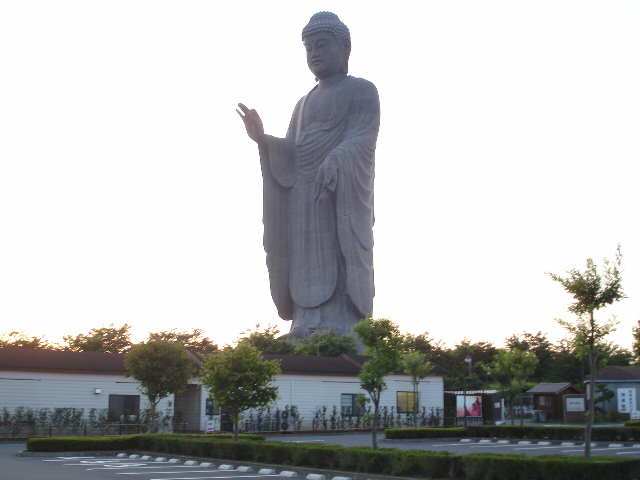 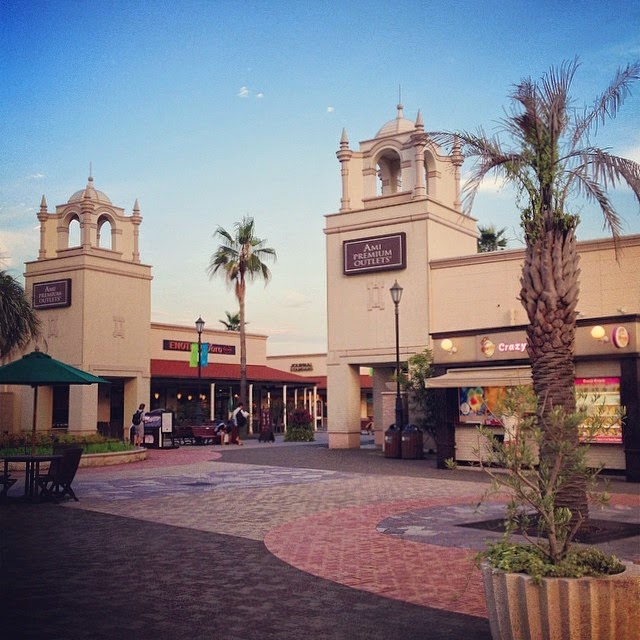 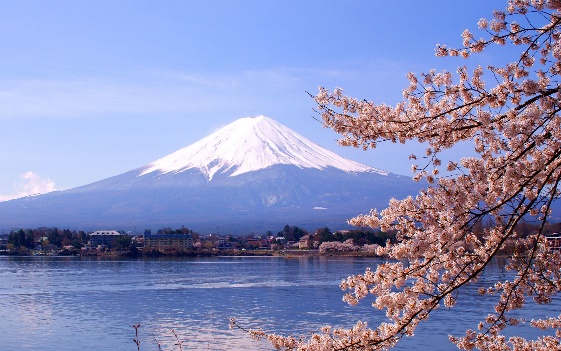 นำท่านสู่ สวนไคราคุเอน (Kairakuen Garden) ซึ่งติดอันดับ 1 ใน 3 สวนที่สวยที่สุดของ สร้างขึ้นในปีค.ศ. 1842 เป็นสวนพฤกษชาติสไตล์ญี่ปุ่นที่จัดว่าเป็นหนึ่งในสามสวนที่สวยที่สุดในญี่ปุ่น สามารถเดินชมได้ตลอดปีเพราะจะมีการเปลี่ยนต้นไม้ให้เข้ากับฤดู ช่วงต้นฤดูใบไม้ผลิจะมีการจัดเทศกาลดอกบ๊วยที่มีชื่อเสียงมาก ภายในสวนมีต้นบ๊วยปลูกไว้มากว่า 3,000 ต้น นอกจากต้นบ๊วยแล้ว ยังมีป่าไผ่ ไม้ซีดาร์ และโคบุนเต อาคารสไตล์ญี่ปุ่นดั้งเดิม ตั้งอยู่ใกล้กับทะเลสาบเซนบะ เปิดให้เข้าชมศึกษาข้อมูลต่างๆ พักผ่อนหย่อนใจ และสามารถเห็นมุมมองที่ดีที่สุดของสวนได้จากชั้นบนนำท่านนมัสการ พระใหญ่อุชิคุ ไดบุสสึ (Ushiku Daibutsu) เป็นพระพุทธรูปปางยืนที่สูงที่สุดของประเทศญี่ปุ่น และเคยเป็นรูปปั้นที่สูงที่สุดในโลกที่ถูกบันทึกไว้โดยหนังสือบันทึกสถิติโลกกินเนสบุ๊ค (Guinness Book of world records) เมื่อปี ค.ศ. 1995 ด้วย จากความสูงถึง 120 เมตร ทำให้สามารถมองเห็นได้ตั้งแต่ใจกลางเมืองโตเกียวเลยทีเดียว ไฮไลท์!!! ของที่นี่มิได้เป็นเพียงที่สักการะพระพุทธรูปองค์ใหญ่อย่างเดียวเท่านั้น แต่ยังสามารถเข้าไปยังบริเวณภายในรูปปั้นและขึ้นไปยังจุดที่เป็นหอสังเกตการณ์ในระดับความสูงที่ 85 เมตร ซึ่งจะอยู่ตรงส่วนของหน้าอกพระพุทธรูป เป็นจุดที่สามารถมองเห็น วิวในมุมด้านกว้างได้ ทั้งหมด บนชั้นนี้จะมีกระจกที่เป็นช่องหน้าต่างอยู่ด้วยกัน 4 ด้าน และมองเห็นภูเขาไฟฟูจิได้จากตรงนี้อีกด้วย จากนั้น นำท่านช้อปปิ้ง ณ AMI PREMIUM OUTLET ซึ่งภายในมี 100 ร้านค้าของแบรนด์ที่มีคุณภาพ จากทั้งภายในประเทศและต่างประเทศ ที่จะทำให้ท่านพอใจและมีความสุขไปกับการช้อปปิ้งสินค้า การออกแบบคอนเซ็ปต์ของเอ้าท์เล็ทแห่งนี้ คือ เป็นเมืองชายฝั่งตะวันตกของอเมริกา ท่านจะรู้สึกสนุกไปกับการเดินช้อปปิ้งและยังมีร้านอาหารหลากหลายรูปแบบให้ท่านเดินเลือกซื้อเลือกหาสินค้าตามอัธยาศัยค่ำ        	อิสระรับประทานอาหารค่ำตามอัธยาศัยที่พัก		Tsukuba Onsen Hotel หรือเทียบเท่า	จากนั้นให้ท่านได้ผ่อนคลายกับการ แช่น้ำแร่ออนเซ็นธรรมชาติ เชื่อว่าถ้าได้แช่น้ำแร่แล้ว จะทำให้ผิวพรรณสวยงามและช่วยให้ระบบหมุนเวียนโลหิตดีขึ้นวันที่สี่ 	โตเกียว - สวนอุเอโนะ – อะเมโยโกะ - ไดเวอร์ซิตี้ โตเกียว พลาซ่า – ช้อปปิ้งชินจูกุ - ย่านโอไดบะเช้า     	รับประทานอาหารเช้า ณ ห้องอาหารของโรงแรม (6)นำท่านเดินทางสู่เมืองโตเกียว	เดินทางสู่ สวนอุเอโนะ (Ueno Park) เป็นสวนสาธารณะขนาดใหญ่ของโตเกียว ภายในมีทั้งวัด ศาลเจ้า ทะเลสาป และสวนสัตว์ มีต้นไม้มากมาย ให้บรรยากาศร่มรื่นจึงเป็นสถานที่ที่ชาวโตเกียวนิยมมาพักผ่อนกัน และในฤดูใบไม้ผลิของทุกๆปีสวนอุเอโนะจะได้รับความนิยมเป็นอย่างมากในการมาชมซากุระ โดยจะมีต้นซากุระเรียงรายอยู่ทั้งงสองข้างยาวไปตามทางเดินภายในสวน มีจำนวนมากกว่า 1,000 ต้น ทำให้ดึงดูดผู้คนจำนวนมากมาเยี่ยมชมในเทศกาลชมดอกซากุระ หรือที่เรียกกันว่า งานฮานามินำท่านเดินทางเข้าสู่ (โดยปกติซากุระจะบานช่วงประมาณปลายเดือนมีนาคมถึงต้นเดือนเมษายน อาจมีการเปลี่ยนแปลงได้ขึ้นอยู่กับสภาพอากาศ)  นำท่านสู่ ตลาดอะเมโยโกะ (Ameyoko Market) ตลาดที่คึกคักเกือบตลอดเวลาตั้งอยู่ระหว่างสถานีอุเอโนะ และสถานีโอคาชิมาชิ แต่ก่อนนั้นบริเวณนี้เป็นที่ขายขนมและลูกอมลูกวาด ซึ่งในภาษาญี่ปุ่นเรียกร้านขนมเหล่านี้ว่า “Ameya Yokocho” จึงเป็นที่มาของชื่อตลาดอะเมโยโกะ (Ameyoko) ปัจจุบันมีสินค้าหลากหลายชนิดทั้ง ของสด ของใช้ เครื่องสำอาง กระเป๋า รองเท้า เสื้อผ้าทั้งของญี่ปุ่น และของนำเข้าที่ส่วนใหญ่จะมีราคาถูกกว่าในห้างบางร้านอาจจะต่อราคาเพิ่มได้อีก อาหารทะเล ผลไม้ ผักสด ร้านขนมของกินเล่น เช่น ทาโกะยากิยักษ์ โมจิ ขนมเค้ก ช็อคโกแลต ไอศกรีม ชานมไข่มุก  และร้านอาหารญี่ปุ่น อย่างราเม็ง ซูชิ ข้าวหน้าปลาไหล พื้นที่ตลาดกินขนาดใหญ่กินพื้นที่ไปหลายซอย รวมถึงใต้ดิน ส่วนใหญ่จะเปิดร้านประมาณ 10 โมงเช้าไปจนถึงช่วงเย็นๆ และมักจะปิดทุกวันพุธเที่ยง	อิสระรับประทานอาหารกลางวันตามอัธยาศัย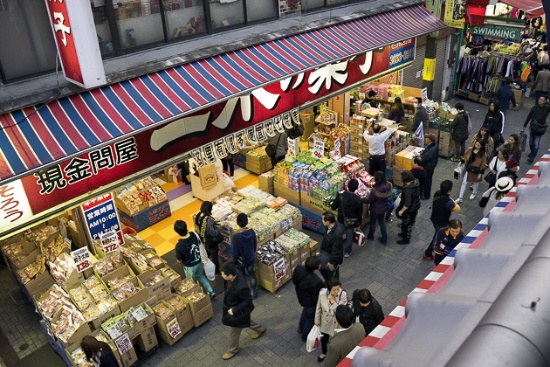 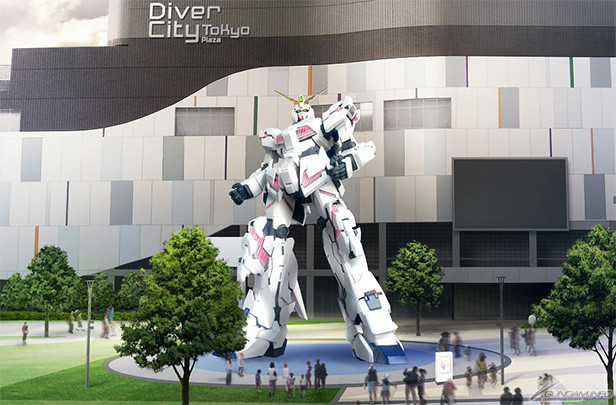 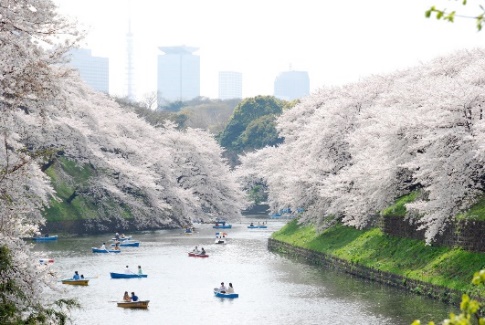 นำท่านอิสระ ย่านช้อปปิ้งชินจุกุ ให้ท่านอิสระและเพลิดเพลินกับการช้อปปิ้งสินค้ามากมายและ เครื่องใช้ ไฟฟ้า กล้องถ่ายรูปดิจิตอล นาฬิกา เครื่องเล่นเกมส์ หรือสินค้าที่จะเอาใจคุณผู้หญิงด้วย กระเป๋า รองเท้า เสื้อผ้า แบรนด์เนม เสื้อผ้าแฟชั่นสำหรับวัยรุ่น เครื่องสำอางยี่ห้อดังของญี่ปุ่นไม่ว่าจะเป็น KOSE, KANEBO, SK II, SHISEDO และอื่นๆ อีกมากมาย ท่านเดินทางไป ย่านโอไดบะ (Odaiba) คือเกาะที่สร้างขึ้นไว้เป็นแหล่งช้อปปิ้ง และแหล่งบันเทิงต่างๆ ในอ่าวโตเกียว ได้รับการปรับปรุงให้มีชื่อเสียงและเป็นที่นิยมในช่วงหลังของปี 1990 นอกจากมีสถาปัตยกรรมที่สวยงามตั้งอยู่มากมายแล้ว แต่ก็ยังคงความเป็นธรรมชาติไว้ด้วยความอุดมสมบูรณ์ของพื้นที่สีเขียว ไดเวอร์ซิตี้ โตเกียว พลาซ่า (DiverCity Tokyo Plaza) เป็นห้างดังอีกห้างหนึ่ง ที่อยู่บนเกาะ โอไดบะ จุดเด่นของห้างนี้ก็คือ หุ่นยนต์กันดั้ม ขนาดเท่าของจริง ซึ่งมีขนาดใหญ่มาก ในบริเวณห้าง ก็จะมีร้านค้าสำหรับคอกันดั้ม อย่างเช่น กันดั้มคาเฟ่ (Gundam Cafe) และถ้าอยากเข้าไปดูนิทรรศกาลกันดั้ม ก็ต้องไปที่ กันดั้มฟรอนท์ (Gundam Front) ซึ่งอยู่ในบริเวณห้าง ไดรเวอร์ซิตี้ค่ำ        	อิสระรับประทานอาหารค่ำตามอัธยาศัยที่พัก 	NARITA KIKUSUI HOTEL หรือเทียบเท่าวันที่ห้า 	สนามบินนาริตะ – สนามบินดอนเมือง เช้า		รับประทานอาหารเช้า ณ ห้องอาหารของโรงแรม (7)09.15 น.  	ออกเดินทางสู่ กรุงเทพฯ โดยสายการบิน แอร์เอเชีย เอ็กซ์ เที่ยวบินที่ XJ60113.45 น.    	เดินทางถึง สนามบินดอนเมือง กรุงเทพฯ โดยสวัสดิภาพ พร้อมความประทับใจ**สายการบินมีบริการอาหารและเครื่องดื่มบนเครื่อง**+++++++++++++++++++++++++++++++++++* ท่านใดมีไฟล์ทบินภายในประเทศต่อ โปรดแจ้งให้บริษัทฯทราบในวันจองทัวร์ *** ทั้งนี้เพื่อประโยชน์ของตัวท่านเอง **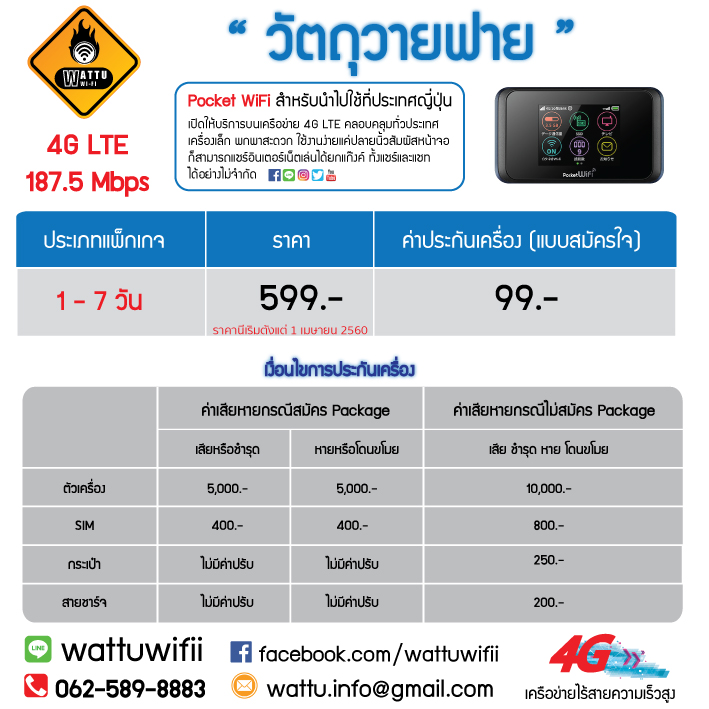 บริษัทขอสงวนสิทธิ์ :  รายการทัวร์สามารถเปลี่ยนแปลงได้ตามความเหมาะสม เนื่องจากสภาวะอากาศ, การเมือง, สายการบิน เป็นต้น โดยมิต้องแจ้งให้ทราบล่วงหน้า การบริการของรถบัสนำเที่ยวญี่ปุ่น ตามกฎหมายของประเทศญี่ปุ่น สามารถให้บริการวันละ 10 ชั่วโมง มิอาจเพิ่มเวลาได้ โดยมัคคุเทศก์และคนขับจะเป็นผู้บริหารเวลาตามความเหมาะสม ทั้งนี้ขึ้นอยู่กับสภาพการจราจรในวันเดินทางนั้นๆ เป็นหลัก จึงขอสงวนสิทธิ์ในการปรับเปลี่ยนเวลาท่องเที่ยวตามสถานที่ในโปรแกรมการเดินทางอัตราค่าบริการรวมค่าตั๋วเครื่องบินไป-กลับตามรายการที่ระบุ รวมถึงค่าภาษีสนามบิน และค่าภาษีน้ำมัน ค่ารถโค้ชปรับอากาศ โรงแรมที่พักตามที่ระบุ หรือเทียบเท่า (พัก 2-3 ท่าน/ห้อง) ค่าธรรมเนียมเข้าชมสถานที่ต่างๆ ตามรายการที่ระบุ   ค่าอาหาร ตามรายการที่ระบุ  ค่าเบี้ยประกันอุบัติเหตุในการเดินทางท่องเที่ยว วงประกันท่านละ 1,000,000 บาท  (เงื่อนไขตามกรรมธรรม์)อัตราค่าบริการนี้ไม่รวมค่าใช้จ่ายส่วนตัวของผู้เดินทาง อาทิ ค่าทำหนังสือเดินทาง ค่าโทรศัพท์ ค่าอาหาร เครื่องดื่ม ค่าซักรีด ค่ามินิบาร์ในห้องและค่าพาหนะต่างๆ ที่มิได้ระบุในรายการค่าธรรมเนียมวีซ่าเข้าประเทศญี่ปุ่น กรณีประกาศให้กลับมายื่นร้องขอวีซ่าอีกครั้ง (เนื่องจากทางญี่ปุ่นได้ประกาศยกเว้นการยื่นวีซ่าเข้าประเทศญี่ปุ่นให้กับคนไทยสำหรับผู้ที่ประสงค์พำนักระยะสั้นในประเทศญี่ปุ่นไม่เกิน 15 วัน)หากในภายหลังทางรัฐบาลญี่ปุ่นประกาศให้ยื่นวีซ่าตามเดิม ผู้เดินทางจะต้องจ่ายเพิ่ม 2,000 บาท สำหรับการยื่นร้องขอวีซ่าค่าธรรมเนียมในกรณีที่กระเป๋าสัมภาระที่มีน้ำหนักเกินกว่าที่สายการบินนั้นๆกำหนดหรือสัมภาระใหญ่เกินขนาดมาตรฐานค่าภาษีน้ำมัน ที่สายการบินเรียกเก็บเพิ่ม ภายหลังจากทางบริษัทฯได้ออกตั๋วเครื่องบินไปแล้วค่ามัคคุเทศก์ท้องถิ่น และหัวหน้าทัวร์อำนวยความสะดวก ตลอดการเดินทางค่าทิปมัคคุเทศก์, คนขับรถ, 1,000 บาท/ท่าน/ทริป, ค่าทิปหัวหน้าทัวร์แล้วแต่ความพึงพอใจของท่านภาษีมูลค่าเพิ่ม 7 % และภาษีหัก ณ ที่จ่าย 3 %เดินทางขึ้นต่ำ 34 ท่าน หากต่ำกว่ากำหนด กรุ๊ปจะไม่สามารถเดินทางได้ หากผู้เดินทางทุกท่านยินดีที่จะชำระค่าบริการเพิ่มเพื่อให้คณะเดินทางได้ ทางเรายินดีที่จะประสานงานในการเดินทางตามประสงค์ให้ท่านต่อไป ทางบริษัทขอสงวนสิทธิ์ในการงดออกเดินทางและเลื่อนการเดินทางไปในวันอื่นต่อไป โดยทางบริษัทฯจะแจ้งให้ท่านทราบล่วงหน้า เงื่อนไขการจอง และ การชำระเงิน  :มัดจำท่านละ 15,000 บาท ภายหลังจากที่ท่านส่งเอกสารการจอง 3 วัน  กรณีลูกค้าทำการจองก่อนวันเดินทางภายใน 20 วัน ทางบริษัทขอสงวนสิทธิ์ในการเก็บค่าทัวร์เต็มจำนวน ส่วนที่เหลือ ชำระก่อนวันเดินทางอย่างน้อย 30 วันหากไม่ชำระมัดจำตามที่กำหนด ขออนุญาตตัดที่นั่งให้ลูกค้าท่านอื่นที่รออยู่หากชำระไม่ครบตามจำนวน บริษัทฯถือว่าท่านยกเลิกการเดินทางโดยอัตโนมัติโดยไม่มีเงื่อนไขเมื่อท่านชำระเงินไม่ว่าจะทั้งหมดหรือบางส่วน ทางบริษัทฯถือว่าท่านได้ยอมรับเงื่อนไขและข้อตกลงต่างๆที่ได้ระบุไว้ทั้งหมดนี้แล้วหากชำระเงินในแต่ละส่วนแล้ว โปรดส่งสำเนาการโอนเงิน พร้อมระบุชื่อพนักงานขายมาทางแฟกซ์ส่งรายชื่อสำรองที่นั่ง ผู้เดินทางต้องส่งสำเนาหนังสือเดินทาง (Passport) โดยเซ็นต์ชื่อพร้อมยืนยันว่าต้องการเดินทางท่องเที่ยวทริปใด, วันที่ใด, ไปกับใครบ้าง, เบอร์โทร // [หากไม่ส่งสำเนาหนังสือเดินทาง (Passport) มาให้ ทางบริษัทฯขอสงวนสิทธิ์ไม่รับผิดชอบค่าเสียหายอันเกิดจากความผิดพลาดจากการสะกดชื่อ-นามสกุล และอื่นๆ เพื่อใช้ในการจองตั๋วเครื่องบินทั้งสิ้นโปรดตรวจสอบ Passport : จะต้องมีอายุคงเหลือ ณ วันเดินทางมากกว่า 6 เดือนขึ้นไป และเหลือหน้ากระดาษอย่างต่ำ 2 หน้าหากไม่มั่นใจโปรดสอบถามเงื่อนไขยกเลิกการจอง :เนื่องจากเป็นราคาตั๋วเครื่องบินโปรโมชั่น เมื่อจองทัวร์ชำระเงินค่าจองค่าทัวร์แล้ว ไม่สามารถยกเลิก เลื่อน ขอคืนเงิน ได้ทุกกรณี และกรณีที่กองตรวจคนเข้าเมืองทั้งกรุงเทพฯ และในต่างประเทศ ปฏิเสธมิให้เดินทางออก หรือ เข้าประเทศที่ระบุไว้ ในรายการเดินทาง บริษัทฯ ขอสงวนสิทธิ์ที่จะไม่คืนค่าทัวร์ไม่ว่ากรณีใดๆ ทั้งสิ้น รวมถึง เมื่อท่านออกเดินทางไปกับคณะแล้ว ถ้าท่านงดการใช้บริการรายการใดรายการหนึ่ง หรือไม่เดินทาง พร้อมคณะถือว่าท่านสละสิทธิ์ ไม่อาจเรียกร้องค่าบริการและเงินมัดจาคืน ไม่ว่ากรณีใดๆ ทั้งสิ้นจากมาตรการยกเว้นวีซ่าเข้าประเทศญี่ปุ่นให้กับคนไทย ผู้ที่ประสงค์จะพำนักระยะสั้นในประเทศญี่ปุ่นไม่เกิน 15 วัน ไม่ว่าจะด้วยวัตถุประสงค์เพื่อการท่องเที่ยว เยี่ยมญาติ หรือธุรกิจ จะต้องยื่นเอกสารในขั้นตอนการตรวจเข้าเมือง เพื่อยืนยันการมีคุณสมบัติการเข้าประเทศญี่ปุ่น* ดังต่อไปนี้ตั๋วเครื่องบินขาออกจากประเทศญี่ปุ่น (ทางบริษัทฯจัดการให้)สิ่งที่ยืนยันว่าท่านสามารถรับผิดชอบค่าใช้จ่ายที่อาจเกิดขึ้นในระหว่างที่พำนักในประเทศญี่ปุ่นได้ (เช่น เงินสด บัตรเครดิต เป็นต้น)ชื่อ ที่อยู่ และหมายเลขติดต่อในระหว่างที่พำนักในประเทศญี่ปุ่น (ทางบริษัทจัดการให้)กำหนดการเดินทางระหว่างที่พำนักในประเทศญี่ปุ่น (ทางบริษัทฯ จัดการให้)คุณสมบัติการเข้าประเทศญี่ปุ่น (สำหรับกรณีการเข้าประเทศญี่ปุ่นด้วยมาตรการยกเว้นวีซ่า)หนังสือเดินทางต้องมีอายุการใช้งานเหลืออยู่ ไม่ต่ำกว่า 6 เดือน กิจกรรมใดๆ ที่จะกระทำในประเทศญี่ปุ่นจะต้องไม่เป็นสิ่งที่ขัดต่อกฎหมายและเข้าข่ายคุณสมบัติการพำนักระยะสั้นในขั้นตอนการขอเข้าประเทศ จะต้องระบุระยะเวลาการพำนักไม่เกิน 15 วันเป็นผู้ที่ไม่มีประวัติการถูกส่งตัวกลับจากประเทศญี่ปุ่น มิได้อยู่ในระยะเวลาของการถูกปฏิเสธไม่ให้เข้าประเทศ และไม่เข้าข่ายคุณสมบัติที่จะถูกปฏิเสธไม่ให้เข้าประเทศหมายเหตุ : กรุณาอ่านศึกษารายละเอียดทั้งหมดก่อนทำการจอง เพื่อความถูกต้องและความเข้าใจตรงกันระหว่างท่านลูกค้าและบริษัทบริษัทฯ ขอสงวนสิทธิ์ที่จะเลื่อนการเดินทางหรือปรับราคาค่าบริการขึ้นในกรณีที่มีผู้ร่วมคณะไม่ถึง 30 ท่าน ขอสงวนสิทธิ์การเก็บค่าน้ำมันและภาษีสนามบินทุกแห่งเพิ่ม หากสายการบินมีการปรับขึ้นก่อนวันเดินทาง บริษัทฯ ขอสงวนสิทธิ์ในการเปลี่ยนเที่ยวบิน โดยมิต้องแจ้งให้ทราบล่วงหน้าอันเนื่องจากสาเหตุต่างๆ บริษัทฯ จะไม่รับผิดชอบใดๆ ทั้งสิ้น หากเกิดกรณีความล่าช้าจากสายการบิน, การยกเลิกบิน, การประท้วง, การนัดหยุดงาน, การก่อการจลาจล, ภัยธรรมชาติ, การนำสิ่งของผิดกฎหมาย ซึ่งอยู่นอกเหนือความรับผิดชอบของบริษัทฯ บริษัทฯ จะไม่รับผิดชอบใดๆ ทั้งสิ้น หากเกิดสิ่งของสูญหาย อันเนื่องเกิดจากความประมาทของท่าน, เกิดจากการโจรกรรม และ อุบัติเหตุจากความประมาทของนักท่องเที่ยวเอง เมื่อท่านตกลงชาระเงินมัดจาหรือค่าทัวร์ทั้งหมดกับทางบริษัทฯ แล้ว ทางบริษัทฯ จะถือว่าท่านได้ยอมรับเงื่อนไขข้อตกลงต่างๆ ทั้งหมด รายการนี้เป็นเพียงข้อเสนอที่ต้องได้รับการยืนยันจากบริษัทฯ อีกครั้งหนึ่ง หลังจากได้สำรองโรงแรมที่พักในต่างประเทศเรียบร้อยแล้ว โดยโรงแรมจัดในระดับใกล้เคียงกัน ซึ่งอาจจะปรับเปลี่ยนตามที่ระบุในโปรแกรม การจัดการเรื่องห้องพัก เป็นสิทธิของโรงแรมในการจัดห้องให้กับกรุ๊ปที่เข้าพัก  โดยมีห้องพักสำหรับผู้สูบบุหรี่ / ปลอดบุหรี่ได้ โดยอาจจะขอเปลี่ยนห้องได้ตามความประสงค์ของผู้ที่พัก ทั้งนี้ขึ้นอยู่กับความพร้อมให้บริการของโรงแรม และไม่สามารถรับประกันได้  กรณีผู้เดินทางต้องการความช่วยเหลือเป็นพิเศษ อาทิเช่น ใช้วีลแชร์ กรุณาแจ้งบริษัทฯ อย่างน้อย 7 วันก่อนการเดินทาง มิฉะนั้นบริษัทฯไม่สามารถจัดการได้ล่วงหน้าได้ มัคคุเทศก์ พนักงานและตัวแทนของผู้จัด ไม่มีสิทธิในการให้คำสัญญาใด ๆ ทั้งสิ้นแทนผู้จัด นอกจากมีเอกสารลงนามโดยผู้มีอำนาจของผู้จัดกำกับเท่านั้นผู้จัดจะไม่รับผิดชอบและไม่สามารถคืนค่าใช้จ่ายต่างๆ ได้เนื่องจากเป็นการเหมาจ่ายกับตัวแทนต่างๆ ในกรณีที่ผู้เดินทางไม่ผ่านการพิจารณาในการตรวจคนเข้าเมือง-ออกเมือง ไม่ว่าจะเป็นกองตรวจคนเข้าเมืองหรือกรมแรงงานของทุกประเทศในรายการท่องเที่ยว อันเนื่องมาจากการกระทำที่ส่อไปในทางผิดกฎหมาย การหลบหนี เข้าออกเมือง เอกสารเดินทางไม่ถูกต้อง หรือ การถูกปฏิเสธในกรณีอื่น ๆ กรณีต้องการพักแบบ 3 ท่าน ต่อห้องหรือห้องแบบ 3 เตียง TRIPLE โรงแรมมีห้อง Triple ไม่เพียงพอ ขอสงวนสิทธิในการจัดห้องให้เป็นแบบ แยก 2 ห้อง คือ 1 ห้องพักคู่ และ 1 ห้องพักเดี่ยว โดยไม่ค่าใช้จ่ายเพิ่ม สภาพการจลาจรในช่วงวันเดินทางตรงกับวันหยุดเทศกาลของญี่ปุ่น หรือ วันเสาร์อาทิตย์ รถอาจจะติด อาจทำให้เวลาในการท่องเที่ยวและ ช้อปปิ้งแต่ละสถานที่น้อยลง  โดยเป็นดุลยพินิจของมัคคุเทศก์ และคนขัยรถในการบริหารเวลา ซึ่งอาจจะขอความร่วมมือจากผู้เดินทางในบางครั้งที่ต้องเร่งรีบ เพื่อให้ได้ท่องเที่ยวตามโปรแกรมบริการน้ำดื่มท่านวันละ 1ขวด ต่อคนต่อวันเริ่มในวันที่ 2 ของการเดินทาง ถึงวันที่ 3 ของการเดินทาง รวมจำนวน 2 ขวดการบริการของรถบัสนำเที่ยวญี่ปุ่น ตามกฎหมายของประเทศญี่ปุ่น สามารถให้บริการวันละ 10 ชั่วโมง ในวันนั้นๆ มิอาจเพิ่มเวลาได้ โดยมัคคุเทศก์และคนขับจะเป็นผู้บริหารเวลาตามความเหมาะสม ทั้งนี้ขึ้นอยู่กับสภาพการจราจรในวันเดินทางนั้นๆเป็นหลัก จึงขอสงวนสิทธิ์ในการปรับเปลี่ยนเวลาท่องเที่ยวตามสถานที่ในโปรแกรมการเดินทางใบจองทัวร์  / BOOKING FORMรายการทัวร์.................................................................................. วันเดินทาง........................................ชื่อผู้ติดต่อ (ผู้จอง) .................................................................. โทร......................................................จำนวนผู้เดินทางทั้งหมด.................คน  	(ผู้ใหญ่................ท่าน / เด็กอายุต่ำกว่า 12 ปี..............ท่าน)จำนวนห้องพักที่ใช้ทั้งหมด.............ห้อง  (TWIN........... /DOUBLE………... / SGL…….…… / TRIPLE.............)รายชื่อผู้เดินทาง (กรุณากรอกชื่อไทยและอังกฤษอย่างถูกต้องตามหนังสือเดินทาง เรียงตามห้องพัก)หมายเหตุ	กรุณาแจ้งความประสงค์อื่นตามที่ท่านต้องการ อาทิเช่นอาหาร		 ไม่ทานเนื้อวัว	 ไม่ทานเนื้อหมู	 ไม่ทานสัตว์ปีก	 ทานมังสาวิรัตรายละเอียดอื่นๆ ...........................................................................................................................................................................................................................................................................................ข้าพเจ้ารับทราบเงื่อนไขในรายการทัวร์เรียบร้อยแล้วลงชื่อ.............................................................ผู้จอง(..............................................................)วันเดินทางราคาผู้ใหญ่พักเดี่ยวบัส 34+104-08 มีนาคม 6125,888.-7,900.-105-09 มีนาคม 6126,888.-7,900.-106-10 มีนาคม 6128,888.-7,900.-107-11 มีนาคม 6129,888.-7,900.-108-12 มีนาคม 6129,888.-7,900.-109-13 มีนาคม 6129,888.-7,900.-110-14 มีนาคม 6128,888.-7,900.-111-15 มีนาคม 6126,888.-7,900.-112-16 มีนาคม 6126,888.-7,900.-113-17 มีนาคม 6128,888.-7,900.-114-18 มีนาคม 6128,888.-7,900.-115-19 มีนาคม 6128,888.-7,900.-116-20 มีนาคม 6128,888.-7,900.-117-21 มีนาคม 6128,888.-7,900.-118-22 มีนาคม 6126,888.-7,900.-119-23 มีนาคม 6126,888.-7,900.-120-24 มีนาคม 6128,888.-7,900.-121-25 มีนาคม 6128,888.-7,900.-122-26 มีนาคม 6128,888.-7,900.-123-27 มีนาคม 6130,888.-7,900.-124-28 มีนาคม 6130,888.-7,900.-125-29 มีนาคม 6130,888.-7,900.-126-30 มีนาคม 6130,888.-7,900.-127-31 มีนาคม 6130,888.-7,900.-128 มีนาคม - 01 เมษายน 6130,888.-7,900.-129 มีนาคม - 02 เมษายน 6130,888.-7,900.-130 มีนาคม - 03 เมษายน 6130,888.-7,900.-131 มีนาคม - 04 เมษายน 6129,888.-7,900.-101-05 เมษายน 6129,888.-7,900.-102-06 เมษายน 6129,888.-7,900.-103-07 เมษายน 6129,888.-7,900.-104-08 เมษายน 6130,888.-7,900.-105-09 เมษายน 6130,888.-7,900.-106-10 เมษายน 6130,888.-7,900.-107-11 เมษายน 6133,888.-7,900.-108-12 เมษายน 6133,888.-7,900.-109-13 เมษายน 6138,888.-9,900.-110-14 เมษายน 6145,888.-9,900.-111-15 เมษายน 6145,888.-9,900.-112-16 เมษายน 6147,888.-9,900.-113-17 เมษายน 6147,888.-9,900.-114-18 เมษายน 6135,888.-9,900.-115-19 เมษายน 6130,888.-7,900.-116-20 เมษายน 6130,888.-7,900.-117-21 เมษายน 6129,888.-7,900.-118-22 เมษายน 6129,888.-7,900.-119-23 เมษายน 6129,888.-7,900.-120-24 เมษายน 6129,888.-7,900.-121-25 เมษายน 6129,888.-7,900.-122-26 เมษายน 6125,888.-7,900.-1สำหรับลูกค้าท่านที่ไม่เอาตั๋วเครื่องบิน  หักค่าตั๋วออก 9,000 บาท จากราคาทัวร์ลำดับชื่อ-นามสกุล (ภาษาไทย)ชื่อ-นามสกุล(ภาษาอังกฤษ)วันเกิด (ว/ด/ป)12345678910